MOM’ S COOKING 	RESTAURANT	MENUBURGERS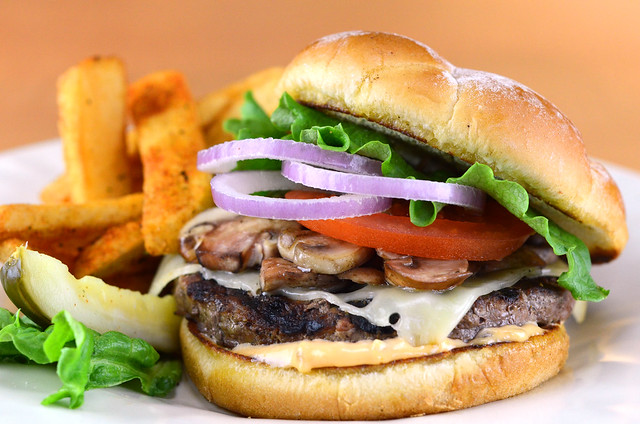 1.BURGER with beef, lettuce, tomato, onions & pickles           $ 5.602.CHEESE BURGER with beef, cheese, lettuce, tomato, onions    $ 5.803.VEGGIE BURGER with lettuce, tomato, onions & pickles    $ 5.604.SPECIAL  CHEESE BURGER with beef, double cheese, lettuce, tomato, onions , pickles,  mushrooms & potatoes       $ 6.505.CHICKEN BURGER with chicken breast, bacon, cheese, tomato, lettuce, onions & pickles          $ 6.306.SPECIAL CHICKEN BURGER with chicken breast, cheese, red onions, lettuce, red pepper, bacon & pickles      $ 6.80MOM’ S COOKING	RESTAURANT	MENUSALADS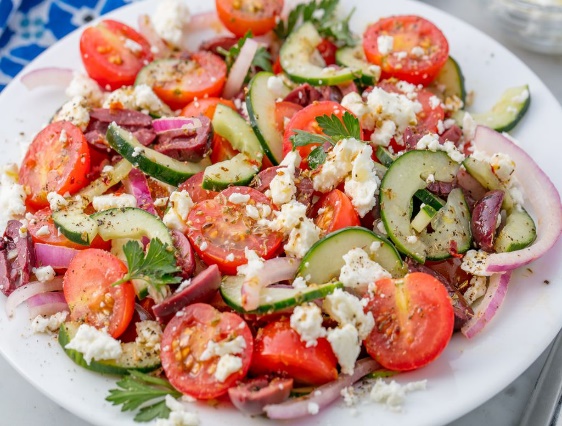 1.GREEK SALAD with onion, lettuce, tomatoes, feta, cucumber, green pepper, black olives & balsamic dressing     $ 4.402.CAESAR SALAD with grilled chicken, parmesan cheese, croutons & Caesar dressing   $ 4.603.TUNA & PASTA SALAD with lettuce, pasta, tuna, tomato, broccoli, olives, croutonsand parmesan  $ 5.304.THE  SALAD with spinach, lettuce, grilled chicken, cucumber, tomato, pomegranate, feta, seeds & onions  $ 5.605.RED SALAD with lettuce, apple, bacon, goat cheese, walnuts & mustard dressing  $ 4.006.MEXICAN SALAD with tomato, cucumber, sweet corn, mix beans, paprika, lemon mint vinaigrette     $ 5.00MOM’ S COOKING  RESTAURANT	MENUBREAKFAST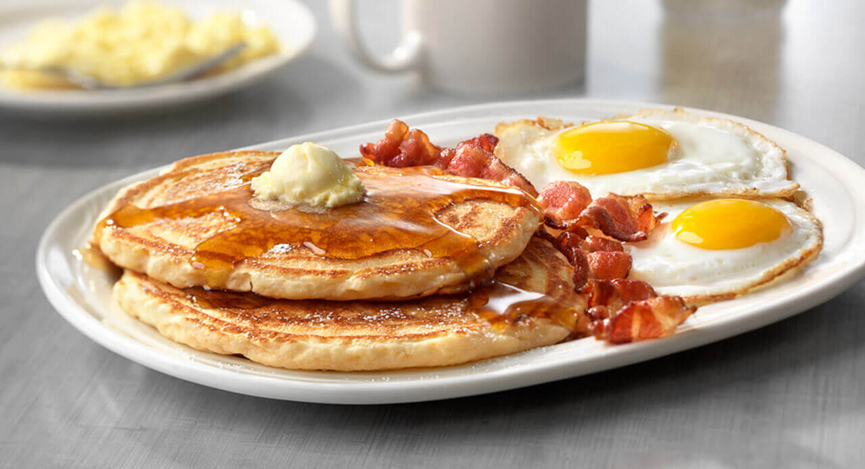 1.PANCAKES & WAFFLES   $ 2.502.EGG OMELET with mushrooms, bacon, onions, ham, peppers & sausage   $ 3.303.TOAST with ham & cheese    $ 2.004.BREAKFAST BURGER with eggs, cheese, potatoes, bacon & mushrooms  $ 3.605.FRESH FRUITS     $ 1.306.BUTTERMILK BISCUIT with milk or coffee   $ 2.50